Warszawa, dnia	Potwierdzenie woli zapisu do klasy IV sportowej szkoły podstawowej                 w roku szkolnym 2024/2025Deklaruję wolę zapisu mojego dziecka………………………………………………………………………………………………………..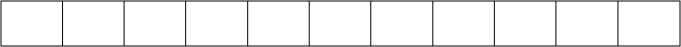 do klasy IV sportowej szkoły podstawowej…………………………………………………………………………………………………………                                                                     nazwa i nr szkoły podstawowej…………………………………..                                                     ……………………………….podpis matki/ opiekuna prawnego                                                                          podpis ojca/opiekuna prawnego                           